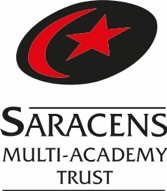 Saracens Multi Academy Trust Board – Meeting attendance record 2021 - 2022X – attended A – AbsentSaracens Multi Academy Audit Committee – Meeting attendance record 2021 - 2022X – attended A – AbsentTrustee29Sep 20219Dec 202124 Mar 202112May 202114 Jul 2021AttendedKate Alcock1/3/21 –28/2/25XXXXX5/5Gordon Banks1/3/21 –28/2/25XXXAX4/5Graham Chase1/3/21 –28/2/25XXXXX5/5Alan Evans17/9/17 –16/9/21XXXXA4/5Alan Gray14/12/17– 13/12/21XXXAX4/5Trevor Lee12/7/18 –11/7/22XXXAN/A3/4Lee Manning1/3/21 –28/2/25AAXXA2/5Ian Marcus8/7/21 –7/7/25XXXAX4/5Kevin PerryEx-officioXXXXX5/5Reena Shah27/8/20 –26/8/24AAAAN/A0/4Anthony Smith9/11/17 –8/11/26XXXXA4/5Hannah Trickett27/8/20 –26/8/24N/AN/AN/AN/AX1/1Mitesh Velani1/3/21 –28/2/25XAXXX4/5Trustee18Nov 202110Mar202230Jun2022AttendedPeter HarveyXXX3/3Lee ManningXXX3/3Ian MarcusXXX3/3Anthony SmithXAA1/3Mitesh VelaniAXX2/3